Fashion Technology 110 Course OutlineSemester I (September – January 2018)Ms. Grattan Welcome to Fashion Technology 110! The purpose of this program is to learn sewing ability needed to construct beginning sewing projects. Students will learn the basic skills that will allow them to construct and maintain clothing for themselves and their families. Some of these skills for the preparation to sew include: ironing/pressing, taking measurements, textile care, fabric use, pattern use, and cutting and marking techniques. Other skills for clothing construction include: casing, interfacing, machine hemming, seam finishes, gathering, hand-stitching and single dart. 
Unit 1 – Preparing to Sew (1-2 weeks)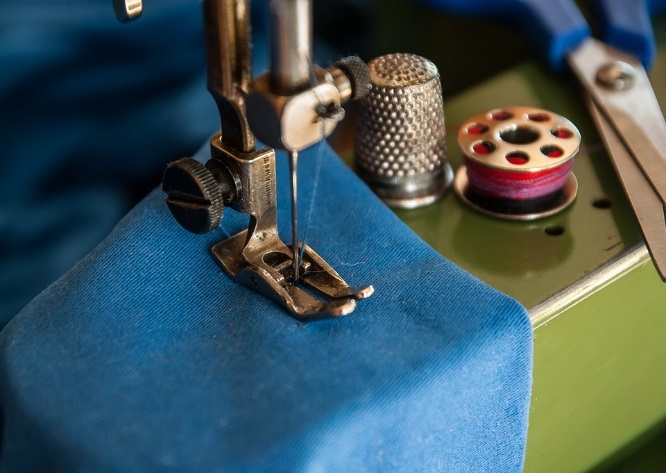 Tools & EquipmentSafety in the labIroning & PressingTextile care symbolsClothes Lines & ColourUnit 2 – The Pattern, Fabric and Notions (2 weeks)Layout of fabric and patternTaking measurements and determining pattern sizePattern symbolsUnderstanding the pattern envelope and guide sheet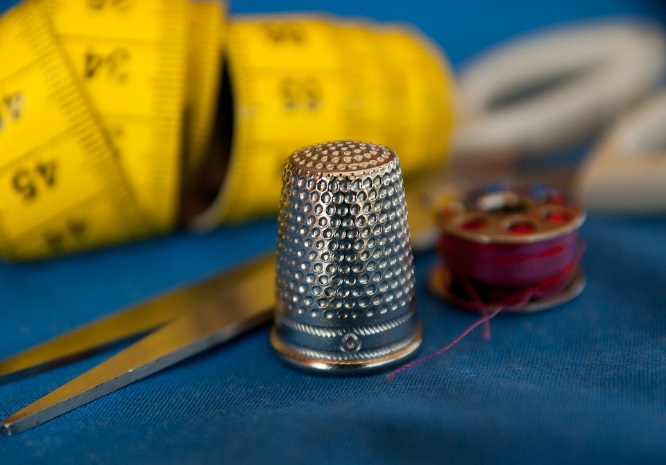 Preparing your fabricCutting and marking techniques Unit 3 – The sewing Machine and Equipment (2 weeks) Parts of the sewing machineWinding the bobbin and threading the machineTools to help you finish your projectsUnit 4 – Clothing Construction (13 weeks)		         Hand stitching / machine stitching			         Seams and seam finishes 				           ASSESSMENT:Mending / alterations				  	           Projects / Assignments 			60%
							           Tests, Quizzes, Lessons			30%TEXTBOOK: Clothing – Fashion, Fabrics & Construction     	           Participation				10%

Late Policy: All assignments are expected on the day that they are due.  Assignments which are passed due will be     
reduced 10% per day for the first four days.  The assignment will be evaluated at 60% for days 5, 6 and 7.  After day seven, the mark is zero.	